Mukti Foundation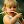 ToMr. Ritash Kumar SealSir,     I,Puja Barman, a scholars of Mukti Foundation. I remembered that,i am so happy and lucky for the  part of Mukti Foundation. I believed that it's so good platform to help the needy student. Hoping your kind co-operation in this connection.                                                                                               Thanking you,                                                                                                      Puja BarmanvInboxx5:06 PM (3 hours ago)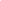 